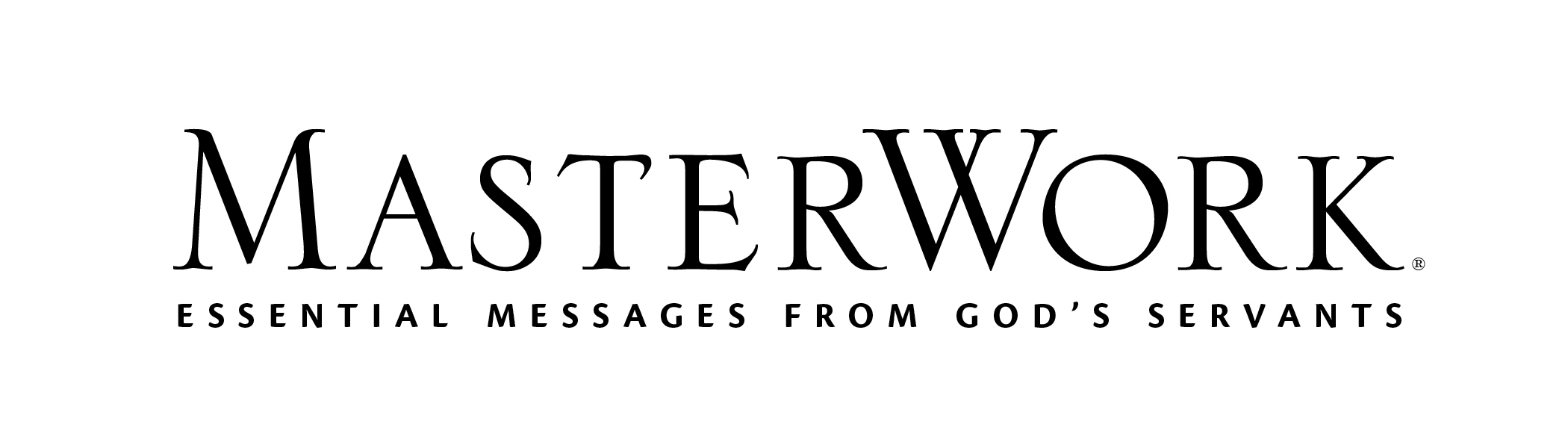 Study Series: Sing!Author: Keith and Kristyn Getty	Lesson Title: “Sing! . . . with Your Family” (pp. 43-54)Session 4December 26, 2021The main point of this lesson is: Children need parents and other adults to sing songs of faith with them in and out of church.Focus on this goal: To help adults sing songs of faith with childrenKey Bible Passage: Deuteronomy 6:5-7; Psalm 78:2-4Before the SessionProvide 3-4 blank index cards or slips of paper per participant. (Step 7)During the SessionStep 1. Create Interest / Jumpstart DiscussionInvite participants to brainstorm names of children in their home (including grandchildren living elsewhere), in their church, and in their neighborhood. Ask: What are consequences of these children not learning the stories of the Christian faith from you or other adults? Call attention to the session title (p. 43) and main point (p. 53). Explain that this session will help adults provide a nurturing atmosphere for children where they can learn the stories and songs of faith. This session will help adults sing songs of faith with children.Step 2. Singing and Skiing, Part 1Invite participants to read Deuteronomy 6:5-7 (p. 43) in unison. Explain that this is identified as the most important of all the laws and commands (see Matt. 22:36-38). Ask participants to discuss: Why would Jesus say this is the most important of all the laws? Invite participants to discuss phrases and ideas from Deuteronomy 6:5-7 that are important particularly as we focus on singing songs of faith with children. Make sure to emphasize phrases such as: these commands “are to be on your hearts,” “impress them on your children,” and “talk about them.” Say: This session will help us examine a few Scriptures that emphasize the need and opportunity to sing songs of faith with children. Guide participants to read Psalm 78:2-4 to themselves. Call attention to phrases that emphasize the importance of sharing songs of faith with children. Explain that both the Deuteronomy and Psalm passages declare the importance of passing on to future generations the stories of faith and what God has done.Step 3. Singing and Skiing, Part 2Read the statement from Day Two (p. 45): “We live in a performance culture, where experts play and we listen ….” Ask: What are some challenges as well as some opportunities for Christian parents and grandparents in light of this? Call attention to the fact that Scripture records several significant events where God was at work when individuals (and groups) sang about the event. Invite participants to find Exodus 15. Explain that the “Song of Moses” (15:1-18) which is also celebrated in the Song of Miriam (15:20-21) are examples of remembering a remarkable event through music. Invite participants to brainstorm a list of events when they experienced personally or heard of a work of God. Ask: How can we help future generations know about and celebrate these kinds of events?Step 4. A Solid StartInvite participants to find Exodus 12. Explain this is where God instructed His people to celebrate and remember how He delivered them from the death angel by faith. Invite a volunteer to read 12:26-27. State that we are to teach people of faith and future generations about God’s actions in providing salvation. Lead participants to discuss ways we can teach younger generations in conjunction with observing the Lord’s Supper and believers’ baptism. Call attention to the Day Three information (pp. 46-47) about the difference in our faith being “taught” and “caught.” Discuss examples of songs that help children “learn” Christian faith and opportunities that help them “catch” our faith.Step 5. Preparation for LifeCall attention to the Day Four headings (pp. 48-50). Review the four suggestions about singing with teenagers (p. 49). Invite participants to share any additional suggestions they made (activity 1, p. 49). Overview Israel’s crossing the Jordan on dry land (Josh. 3–4). Ask a volunteer to read Joshua 4:4-7. Discuss opportunities as well as challenges in teaching teenagers and young adults of ways God has been at work.Step 6. Ten Practical IdeasLead participants to review the Ten Practical Ideas from Day Five (pp. 50-52). Urge participants to choose one or two ideas that are particularly meaningful to them and explain why the idea would be helpful in their situation. Read Ephesians 4:7-8,12. Lead participants to discuss some of the spiritual gifts they have (or affirm gifts in each other) that are designed to help equip the saints. Ask: What are some of the spiritual gifts you recognize and want to nurture among Christian teenagers and young adults in our church and/or your family? Step 7. Practical Application – Live Out the LessonDistribute 3-4 blank index cards or slips of paper to each participant. Invite adults to list the names of children, teenagers, or young adults from their family or the church (one per card or paper). Guide participants to write the following statement on each slip: I want to help you learn stories and songs of our faith. Encourage participants to give the cards to those persons during the coming days. Close in prayer.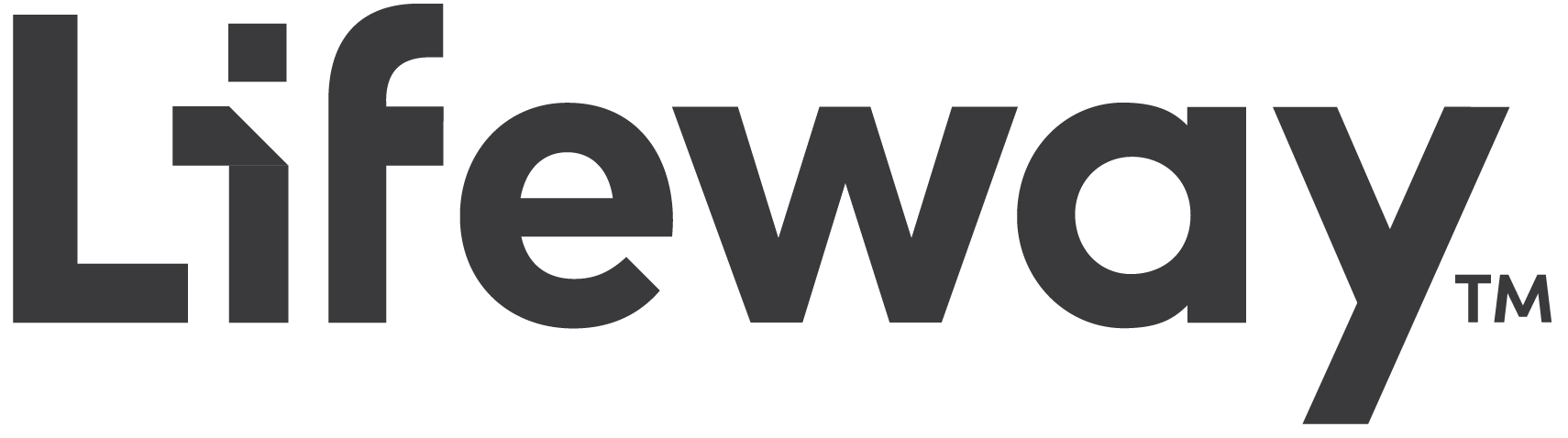 